SMLOUVAo využití prostoru kolektoruv souladu s ustanoveními §1746 zákona č. 89/2012 Sb., občanský zákoníkSmluvní stranySprávce:	Kolektory Praha, a.s.	se sídlem Praha 9, Pešlova 3/341, PSČ 190 00	zastoupená:	Ing. Petrem Švecem, předsedou představenstva		a Ing. Vítězslavem Gloserem, místopředsedou představenstva	IČ: 26714124	DIČ: CZ26714124	spisová značka B 7813 vedená u Městského soudu v Praze	(dále jen správce)aUživatel:	Trigema Smart byty s.r.o.,	se sídlem Bucharova 2641/14, Stodůlky, 158 00 Praha 5	zastoupená: Ing. Marcelem Souralem, jednatelem společnosti	IČ: 24176648	DIČ: CZ 699 000 188 (skupinové)	spisová značka C 185779 vedená u Městského soudu v Praze	(dále jen uživatel)I. Předmět smlouvy1. Správce za sjednanou úplatu umožní uživateli využít prostor kolektoru xxx pro uložení xxx, tj. v celkové délce xxx  bm (dále inženýrská síť).2. Uživatel se zavazuje uhradit správci příspěvek na provoz kolektorů a služby správcem poskytované v souvislosti s užíváním kolektorů.II. Cenové a platební ujednání1. Příspěvek na provoz kolektorů je stanoven takto:2. Uživatel se zavazuje řádně a včas hradit příspěvek na provoz kolektorů čtvrtletně ve výši 766 Kč+ DPH dle platných zákonů na základě daňových dokladů (faktur) vystavených správcem vždy v průběhu 2. měsíce běžného kalendářního čtvrtletí se splatností faktury 14 dnů od doručení uživateli. DUZP se rozumí datum vystavení faktury.3. Smluvní strany se dohodly, že takto sjednaný příspěvek dle čl. II odst. 1 může být správcem upraven s ohledem na růst cen a nákladů na údržbu, provoz a opravy kolektorů a jejich příslušenství. Správce předloží uživateli úpravu výše příspěvku v podobě písemného dodatku, uživatel se zavazuje řádně a včas na tuto úpravu přistoupit.4. Úhrada za služby správcem poskytované v souvislosti s užíváním kolektoru je stanovena „Sazebníkem poskytovaných služeb“ vydaným pro příslušný kalendářní rok správcem a dostupným na jeho webových stránkách (www.kolektory.cz). Částka je splatná na základě fakturace správcem po provedení služeb, se splatností faktury 14 dnů od doručení uživateli.III. Smluvní pokutaSmluvní strany se dohodly, že bude–li uživatel v prodlení se splněním svého peněžitého závazku, zaplatí správci kromě zákonných úroků z prodlení také smluvní pokutu ve výši 0,1% z nezaplacené částky za každý započatý den prodlení. Splatnost smluvní pokuty je stejná jako u faktur vystavovaných dle čl. II této smlouvy. Nárok na jejich vyúčtování vzniká v okamžiku vzniku nároku.IV. Podmínky užívání1. Správce se touto smlouvou zavazuje poskytnout potřebnou součinnost při zajištění provozu inženýrské sítě. V tomto smyslu také správce zajistí pro údržbu a opravy přístup k sítím a doprovod v prostorách kolektoru. Přístup do prostoru je možný jen po předchozí dohodě s odpovědným pracovníkem správce pro příslušnou oblast.2. Uživatel odpovídá za provádění prací v kolektoru, zejména že budou prováděny v souladu s platnými předpisy pro provoz kolektorů. Podmínky pro vstup do kolektorů a technických chodeb jsou vymezeny ve výňatku z Provozního řádu pro správu, provozování a údržbu kolektorů na území hlavního města Prahy, který je přílohou této smlouvy.3. Uživatel se zavazuje, že bude při provozování vedení technických vybavení v kolektoru a technických chodbách postupovat v souladu s podmínkami stanovenými ustanoveními této smlouvy a stanovenými ve výňatku z Provozního řádu pro správu, provozování a údržbu kolektorů na území hlavního města Prahy.4. Uživatel dále odpovídá za bezpečnost při provádění prací (vyškolení pracovníků, oprávnění pro danou činnost, užívání ochranných pracovních pomůcek, bezpečnostní opatření apod.).V. Doba trvání smlouvy1. Smlouva se uzavírá na dobu neurčitou s tím, že ukončení jejího trvání je možné dohodou, nebo výpovědí s tříměsíční výpovědní lhůtou.2. Výpověď musí být písemná a výpovědní doba počíná běžet prvním dnem měsíce následujícího po jejím doručení druhé straně.3. V případě porušování smluvních ujednání a z důvodu veřejného zájmu činí výpovědní lhůta jeden měsíc. V tom případě počíná výpovědní lhůta běžet dnem následujícím po doručení výpovědi. Porušením smluvních ujednání se rozumí zejména:prodlení s placením finančních závazků ze strany uživatele, po předchozím písemném upozornění,porušení Provozního řádu pro správu, provozování a údržbu kolektorů na území hlavního města Prahy v jakémkoli bodě.4. V případě ukončení smluvního vztahu je uživatel povinen vyklidit veškerá svá zařízení a protokolárně předat jím užívané prostory uvedené do původního stavu nejpozději v den ukončení výpovědní lhůty, nebude–li dohodnuto jinak. V případě, že tak uživatel neučiní, je povinen hradit příspěvek na provoz kolektorů a služby dle čl. II této smlouvy a za služby poskytované správcem až do vyklizení prostor.5. V případě plánovaného předání uložení inženýrské sítě jinému provozovateli, oznámí uživatel tuto skutečnost správci v dostatečném předstihu. O tomto předání bude za účasti správce sepsán protokol o převzetí inženýrské sítě mezi uživatelem dle této smlouvy a novým provozovatelem inženýrské sítě. Tento protokol bude podkladem pro úpravu, převod, ukončení, či novaci této smlouvy.VI. Odpovědnost za škody1. Smluvní strany se zavazují, že škody způsobené jejich činností budou odstraněny na jejich náklady a prostor kolektoru uvedou do předešlého stavu, a není-li to možné, uhradí v penězích.2. Za škody na zařízení uživatele umístěné v prostoru kolektoru nese správce odpovědnost jen v tom případě, že vzniknou jeho zaviněním v přímé souvislosti s jeho vlastní činností.3. Nároky z tohoto titulu se řídí přiměřeně příslušnými ustanoveními obč. zák. 89/2012 a to §§ 2894 a násl. v platném znění.VII. DoručováníDoručování (s výjimkou faktur vystavených správcem – viz čl. II, odst. 3) se děje na adresu uvedenou v záhlaví stran, pokud smluvní strana prokazatelně nesdělí adresu jinou. V pochybnostech se má za to, že je doručeno 3. pracovní den od odeslání zásilky prostřednictvím provozovatele poštovních služeb.VIII. Ostatní ujednání1. Uživatel není oprávněn převést právo k využití prostoru kolektoru vč. svého zařízení v prostoru kolektoru na třetí osobu ani využívat svého zařízení k jiným účelům než je stanoveno v předmětu této smlouvy. Porušení tohoto ustanovení se považuje za podstatné porušení smluvní povinnosti uživatele a je důvodem k okamžitému odstoupení od smlouvy. Uživatel je však oprávněn najmout si k činnostem, které v kolektoru provádí, subdodavatele, za které odpovídá stejně, jako kdyby činnosti v kolektoru prováděl sám.2. Kontakt ve věcech provozních:Strana správce:xxxStrana uživatele:xxx3. V případě změny rozsahu využití kolektoru (délky inženýrské sítě) uživatelem bude mezi smluvními stranami uzavřen dodatek k této smlouvě týkající se technických podmínek a úhrady.4. Smlouvu lze měnit či doplňovat pouze písemnými dodatky stvrzenými podpisy statutárních orgánů.5. Případná neplatnost některého z ustanovení této smlouvy nemá za následek neplatnost ostatních ustanovení, přičemž pro případ, že se kterékoliv ustanovení této smlouvy stane neúčinným nebo neplatným, smluvní strany se zavazují bez zbytečného odkladu nahradit takové ustanovení novým.6. Tato smlouva se řídí českým právem civilním, přiměřeně ustanoveními občanského zákoníku č. 89/2012 , jeho částí čtvrtou o relativních majetkových právech, v platném znění.7. Tato smlouva se vyhotovuje v 5 stejnopisech, z nichž 3 obdrží správce a 2 uživatel.8. Účastníci této smlouvy po jejím přečtení prohlašují, že souhlasí s jejím obsahem, že tato byla sepsána na základě jejich pravé a svobodné vůle. Na důkaz toho připojují své podpisy.9. Tato smlouva bude umístěna v elektronické podobě v centrální databázi smluv správce (společnost Kolektory Praha, a.s.) a přístupna odpovědným zaměstnancům.10. Smlouva je platná dnem podpisu a účinná od 1. dne měsíce následujícího po provedení přejímky (sepsání zápisu o uložení inženýrských sítí do kolektoru).Příloha: č. 1 Výňatek z „Provozního řádu pro správu, provozování a údržbu kolektorů na území hlavního města Prahy“ vydaného 1. 10. 2002V Praze dne:	V Praze dne:Správce:	Uživatel:Kolektory Praha, a.s.	Trigema Smart byty s.r.o.……………………………………	. ……………………………………Ing. Petr Švec	Ing. Marcel Soural	předseda představenstva	jednatel	……………………………………	Ing. Vítězslav Gloser	místopředseda představenstva	Příloha č. 1Výňatek z „Provozního řádu pro správu, provozování a údržbu kolektorů na území hlavního města Prahy“ vydaného 1. 10. 2002Před uvedením kolektorů a ostatních provozně souvisejících objektů a zařízení do provozu (dále jen kolektorů) musí být zpracovány „Technické podklady pro provozování kolektorů“, které budou obsahovat místní podmínky provozu kolektorů a inženýrských sítí v nich uložených. „Technické podklady pro provozování kolektorů“ (vč. výkresové části) musí být odsouhlaseny správci (vlastníky) jednotlivých vedení v nich uložených a místně příslušnou správou Hasičského záchranného sboru hl. m. Prahy.Čl. 1
Úvodní část1. Provozní řád se vztahuje na kolektory a ostatní objekty vybudované dle ČSN 73 7505 na území hlavního města Prahy předané do správy akciové společnosti Kolektory Praha (dále jen správce kolektorů). Neřeší problematiku kolektorů uvedených do předčasného užívání, kde závazné podmínky provozu stanovuje svým rozhodnutím místně příslušný stavební úřad.2. Provozní řád upravuje vztahy mezi správcem kolektorů a správci inženýrských sítí (dále jen správci sítí) v nich uložených.3. Provozní řád stanovuje základní pravidla pro plynulý a bezpečný provoz kolektorů a inženýrských sítí v nich uložených. Tato pravidla jsou závazná jak pro správce kolektorů, tak pro správce inženýrských sítí v nich uložených včetně osob do objektů kolektorů vstupujících. Podrobnější podmínky podle potřeby stanoví správce kolektorů v „Technických podkladech pro provozování kolektorů“, které obsahují detailní specifické povinnosti dle dané místní situace. Jsou–li podmínky v „Technických podkladech pro provozování kolektorů“ upraveny jinak než v tomto „Provozním řádu", platí „Technické podklady pro provozování kolektorů“, které vydává správce kolektorů.Čl. 2
Všeobecná a majetkoprávní ustanovení1. Provozní řád se vztahuje na:Stavební část kolektoru, tj. vlastní tubus kolektoru včetně přepážek, které jej oddělují od zásobovaných nadzemních objektů a ostatní související podzemní a nadzemní objekty příslušenství kolektoru, tj. zejména vstupní, větrací a montážní šachty včetně poklopů, izolace tubusů a šachet proti zatékání, odvodnění, drenáže (až po napojení na veřejnou část kanalizace), nosné konstrukce pro uložení vedení inženýrských sítí.Technologické provozní vybavení kolektoru, tj. zejména elektroinstalaci, vzduchotechniku, odvodňovací zařízení, signalizační a zabezpečovací zařízení včetně přenosových spojovacích sítí pro přenos signálů a zpětných povelů z dispečerských pracovišť, protipožární vybavení, dispečerské poplachové spojení (provozní telefony a houkačky), orientační a bezpečnostní značení, technicko–bezpečnostní vybavení dispečinků, místností rozvaděčů, zařízení pro svislou a vodorovnou dopravu osob a materiálu a jiné předepsané technicko–provozní vybavení.Inženýrské sítě uživatelů kolektorů (různá potrubí, kabely) včetně jejich příslušenství (ruční a dálkově ovládané armatury), barevná značení potrubí, štítky na kabelech, ochranu proti korozi, úchyty, třmeny, ochranu proti bludným proudům, přípojná místa ochranného pospojení, kompenzátory, odvzdušňovací a vypouštěcí potrubí vč. příslušných armatur, měřicí a regulační prvky inženýrských sítí, pomocné podpěrné konstrukce, těsnění prostupů stěn, event. stropu kolektoru a jiné technické prvky.2. Správcem zařízení podle odst. 1 písm. a) a b) jsou Kolektory Praha, a.s. Správcem (majitelem) zařízení podle odst. 1 písm. c) jsou jednotliví správci příslušných inženýrských sítí.3. Provozní řád ve smyslu ČSN 73 7505 „Sdružené trasy městských vedení technického vybavení” z června 1994 se vztahuje kromě kolektorů přiměřeně i na technické chodby, technické kanály a suterénní rozvody v budovách. V těchto objektech mohou být s omezeními uvedenými v ČSN 73 7505 uložena:Kabelová vedení:	– sdělovací místní	– sdělovací dálková	– televizní rozvody	– sdělovací – optické kabely	– signalizační a zabezpečovací zařízení kolektorů a inženýrských sítí 	– malého napětí do 50 V	– nízkého napětí 50–400 V	– vysokého napětí nad 400 V do 38 kV	– velmi vysokého napětí nad 38 kV do 110 kVTrubní sítě:	– vodovody (pitná, užitková voda)	– tepelná potrubí (ÚT a TUV)	– kanalizační potrubí	– potrubní pošta	– plynovod nízkotlaký a středotlaký do 0,4 MPa	– pneumatická doprava tuhého domovního odpadu	– rozvod stlačeného vzduchu do 3 MPa4. Správce kolektorů přenechává smluvně do užívání správcům sítí na dobu časově neomezenou (pokud není smluvně vzájemně dohodnuto jinak) vymezený prostor kolektoru pro uložení příslušné inženýrské sítě.5. Správci inženýrských sítí jsou povinni uzavřít se správcem kolektorů smlouvu o užívání kolektoru k provozování příslušné inženýrské sítě a hradit správci kolektorů příspěvek na provoz a údržbu kolektorů.6. Správce (majitel) inženýrské sítě, jejímž provozem, poruchou či havárií vzniknou škody na kolektoru, jeho provozně–technologickém vybavení nebo na jiné inženýrské síti odpovídá za takto vzniklou škodu v rozsahu zákonné, případně smluvní odpovědnosti.Správce kolektorů s přihlédnutím k rozsahu vzniklé škody od počátku jejího vzniku řídí a organizuje veškerou činnost až po likvidaci jejích následků za účasti všech subjektů škodou a jejím odstraněním přímo nebo nepřímo dotčených. Řízení o vzniku a řešení následků škod způsobených na majetku jednotlivých subjektů účastných v řízení je nutno dokumentovat formou záznamů, zápisů nebo protokolů, sepsaných v jednotlivých fázích řízení.Písemná dokumentace musí obsahovat nutné údaje a zjištění pro stanovení příčiny vzniklé škody a jejího rozsahu, kdo je za ni odpovědný, formy a způsoby úhrady vzniklé škody (uvedením do původního stavu na vlastní náklady přísl. subjektem nebo peněžní úhradou nákladů vůči poškozenému subjektu). Dále stanovuje termíny dohodnutých plnění k odstranění vzniklé škody a uvedení přísl. poškozené části kolektoru a inženýrských sítí do provozuschopného stavu.7. Uložení dalších inženýrských sítí, popřípadě změna stávajících sítí, musí být projednána se správcem kolektorů, doložena řádně projednanou a odsouhlasenou dokumentací se všemi dotčenými správci inženýrských sítí, včetně případného návrhu na změnu nebo doplnění „Provozního řádu” kolektorů. Současně je nutno uzavřít novou smlouvu nebo upravit doplňkem příslušnou smlouvu o užívání kolektoru a výši příspěvku na provoz kolektoru. Souhlas s uložením dalších inženýrských sítí nebo změnou stávajících sítí vydává posléze správce kolektorů (viz příloha č. 1).8. Správce kolektorů může v jednotlivých případech stanovit zvláštní provozně–bezpečnostní podmínky k užívání kolektoru vyplývající z koordinace pracovních činností nebo z provozních stavů inženýrských sítí v nich uložených. Čl.3
Základní povinnosti správce kolektorů1. Správce kolektorů odpovídá za zajištění plynulého a bezpečného provozu kolektorů a dbá na dodržování „Provozního řádu” všemi správci, jejichž sítě jsou uloženy v kolektoru.2. Správce kolektorů zajišťuje stálý dozor (nepřetržitou dispečerskou službu) v příslušném dispečinku kolektorů, kam jsou svedeny signály signalizačního a zabezpečovacího zařízení. V případech, kdy kolektor není vybaven signalizačním a zabezpečovacím zařízením (dále jen MaR) zajišťuje správce kolektorů pouze pravidelné prohlídky dle čl. 3 bod 7.3. Správce kolektorů zajišťuje nepřetržitou centrální pohotovostní službu pro zajištění neprodleného zásahu v případě mimořádného provozního stavu, poruchy či havárie. V mimořádně závažných provozních situacích může správce kolektorů nařídit pohotovost přímo na pracovišti.4. Správce kolektorů vede „Provozní knihy”, do kterých zaznamenává všechny důležité údaje z provozu kolektoru, zejména:	– předání a převzetí dispečerské služby (vč. změny řídícího stanoviště)	– vstupy pracovníků cizích firem do kolektoru 	– poruchy a havárie – přijatá opatření a průběh likvidace	– vstupy pracovníků správce kolektorů. Na titulní straně „Provozní knihy” musí být uvedeno datum jejího založení, počet očíslovaných stran, razítko a podpis vedoucího oblasti. Veškeré zápisy v „Provozní knize” jsou podepsané pracovníkem, který zápis provedl. „Provozní knihy” uschovává správce kolektorů po dobu tří let na příslušném středisku, pak je předává k trvalé archivaci (znak A).5. Správce kolektorů archivuje úplnou projektovou dokumentaci kolektoru dle skutečného provedení a během provozu průběžně doplňuje všechny změny. Tato projektová dokumentace se trvale archivuje (znak A).6. Správce kolektorů provádí a zajišťuje údržbu a opravy stavební části i technologicko–provozního vybavení kolektorů, které podle ust.čl. 2 odst.1 písm. a), b) spravuje, včetně udržování čistoty v kolektoru a průchodnosti všech únikových cest (v zimním období odklízení sněhu z únikových poklopů).7. Správce kolektorů organizuje provádění pravidelných komplexních a kontrolních prohlídek kolektorů v následujících lhůtách:a) komplexní prohlídkyb) kontrolní prohlídky8. Osoby pověřené správcem kolektorů k provádění pravidelných komplexních prohlídek jsou povinny projít všemi částmi určených kolektorů včetně jejich příslušenství a detailně vizuálně zkontrolovat zejména:stav kabelů, potrubí a jejich příslušenství s ohledem na únik médií, kvalitu uložení, ochranné pospojení, stav ochrany proti bludným proudům, korozi atd.,neporušenost a kompletnost signalizačního a zabezpečovacího zařízení, včetně stavu servopohonů, klapek vzduchotechniky apod.,stav protipožárních příček a koncových zazdívek v odbočkách k zásobovaným objektům, stav prostupů vedení, atd.,funkci vzduchotechniky i jejího příslušenství, stav a funkci osvětlení včetně ovládacích prvků v kolektorech a únikových cestách, stav zásuvek 230 V a 3  400 V,stav hladiny vody v kolektorových šachtách, funkčnost odvodnění,stav všech poklopů a funkčnost zámků u všech vstupů a únikových cest,neporušenost uzemnění a ochranného pospojení kovových částí,výskyt koroze na všech nosných ocelových konstrukcích, stav svarů, stavební plášť kolektorů se zřetelem na deformace, trhliny, či jiné známky sesedání, vč. zatékání vody,úplnost a stav hasících přístrojů či jiných předepsaných požárně bezpečnostních pomůcek v kolektoru i ostatním příslušenství (rozvaděče, vzduchotechnická zařízení, příslušenství odvodnění),čistotu kolektorů a bezpečnou průchodnost únikových cest,koncentraci plynu v ovzduší kolektoru pomocí průběžného měření přenosným indikátorem,funkci dispečerského poplachového spojení (telefon, houkačky),stav ostatního vybavení (svislá a vodorovná doprava).9. Při kontrolní prohlídce se provádí kontrolní činnost v omezeném rozsahu se zaměřením na skutečnosti, které nemohou být přenášeny prostřednictvím signalizačního a zabezpečovacího zařízení. Týká se kolektorů bez MaR (s poruchou MaR) a kolektorů bez kompletního signalizačního systému (bez signalizace plynu, signalizace vstupu nepovolaných osob). Ve zdůvodněných případech může být počet komplexních i kontrolních prohlídek zvýšen (např.výpadek elektrické energie nebo systému MaR). Po každém zaplavení kolektoru se provádí kontrola množství usazenin v odvodňovacích jímkách a revizních šachtách drenáží kolektorů.10. Minimálně 1 za rok provede správce kolektorů komplexní funkční zkoušky veškerého signalizačního a zabezpečovacího zařízení. Funkční zkoušky provádí správce kolektorů po každé poruše či havárii, která mohla ovlivnit provozní spolehlivost MaR.11. O všech závadách zjištěných při provádění prohlídek podle odst. 7 a 8 a zkoušek podle odst. 9 provedou provádějící pracovníci záznam do „Provozní knihy". Dispečer zjištěné závady na inženýrských sítích nahlásí správci příslušné inženýrské sítě. Správce kolektorů následně zajistí předání informace o závažných závadách správci příslušné inženýrské sítě písemnou formou. Správce kolektorů i správci sítí jsou povinni zajistit odstranění závad v termínu odpovídajícím rozsahu a závažnosti zjištěných závad.12. Správce kolektorů zajišťuje vyškolení svých pracovníků pro práce v kolektorech. Pracovníci musí být prokazatelně poučeni o druhu a charakteru vedených médií, umístění potrubí a kabelů v kolektoru, způsobu osobní ochrany a první pomoci. Dále musí být prokazatelně poučeni o funkci signalizačního a zabezpečovacího zařízení a o postupu při zjištění mimořádného provozního stavu, poruchy nebo havárie. Kontrolu znalostí provádí nadřízení pracovníci provozního úseku a ostatní pracovníci pověření generálním ředitelem společnosti.13. Zvýšenou pozornost je nutno věnovat způsobu úniku z prostorů kolektoru v případě poruchy nebo havárie. Pracovníci musí být podrobně seznámeni se všemi únikovými cestami.14. Správce kolektorů umožňuje vstup pracovníků organizací provádějících kontroly, revize a údržbu i dodatečné pokládky inženýrských sítí v kolektorech v předem dohodnutých termínech a tyto práce koordinuje z hlediska potřeb provozu kolektorů.15. Správce kolektorů odpovídá za zamezení vstupu nepovolaných osob do prostoru kolektorů a jejich příslušenství.Čl. 4
Základní povinnosti správců sítí1. Správci sítí jsou povinni dodržovat při veškeré činnosti v kolektorech ustanovení tohoto „Provozního řádu“, „Technické podklady pro provozování kolektorů” a zvláštní bezpečnostní podmínky k užívání kolektoru, stanovené podle čl. 2 odst. 8.2. Všechny podstatné změny na svých vedeních musí správci sítí předem projednat se správcem kolektorů, řádně je dokumentovat a dokumentaci dle skutečného provedení odevzdat správci kolektorů ve dvojím vyhotovení.3. Správci sítí jsou povinni neprodleně odstraňovat poruchy a závažné závady, na něž byli správcem kolektorů upozorněni, nebo které sami zjistí při periodických kontrolách a revizích. Dále jsou povinni udržovat svá vedení včetně jejich příslušenství v takovém stavu, aby neohrožovala bezpečnost a provozuschopnost ostatních sítí a zařízení nebo osob v kolektorech. Opravy a údržbu těsnění inženýrských sítí v prostupech protipožárními přepážkami a stěnou kolektoru provádí správci sítí podle pokynů správce kolektorů.4. Správci sítí musí provádět pravidelné prohlídky svých vedení (kabelových i trubních sítí) minimálně 1 ročně. Správce kolektorů po uplynutí lhůty k provedení prohlídky sítí telefonicky upozorní na tuto skutečnost příslušného správce sítí a provede záznam o tomto upozornění do „Provozní knihy” příslušného střediska a vede evidenci o pravidelných prohlídkách sítí prováděných příslušnými správci sítí.O provedených prohlídkách a závadách při nich zjištěných provedou správci sítí záznam do „Knihy kontrol” event. jiný písemný záznam. Součástí prohlídky trubních sítí je zkouška funkčnosti ručních uzávěrů. U závažných závad stanoví termín odstranění (včetně jména a telefonního spojení na zodpovědné osoby).5. Správci sítí musí udržovat barevné či jiné předepsané značení svých sítí, jejich armatur a příslušenství podle ČSN 73 7505.6. Po dokončení prací nebo po havárii správce příslušné sítě vyčistí řádně kolektor a uvede jej do původního stavu.7. Správci sítí jsou povinni ve spolupráci se správcem kolektorů zajistit vyškolení svých zaměstnanců vysílaných na práce v kolektorech o požárně bezpečnostních podmínkách pro práci v kolektorech. Doklad o vyškolení je archivován u správce kolektorů na příslušném dispečinku.8. Na vyzvání správce kolektorů se musí správci sítí zúčastnit zkoušek svých servopohonů, případně dalších provozně souvisejících zařízení.9. Správci sítí trvale archivují prováděcí projektovou dokumentaci skutečného provedení svých inženýrských sítí v kolektorech a průběžně doplňují veškeré změny.Skutečná délka uložené inženýrské sítěxxx bmÚhrada za 1 bm/měsíc xxx Kč + DPHÚhrada za rok 3 064,00 Kč + DPHÚhrada za čtvrtletí 766 Kč + DPHtyp kolektoruprvní provozní rokdalší provoz kolektory, technické chodby a kolektorové podchody6× ročně2× ročnětyp kolektoruprvní provozní rokdalší provoz objekty s NTL a STL plynovody4× měsíčně2× měsíčněobjekty s trubními sítěmi bez plynovodů2× měsíčně1× měsíčněobjekty pouze s kabelovými sítěmi1× měsíčně6× ročně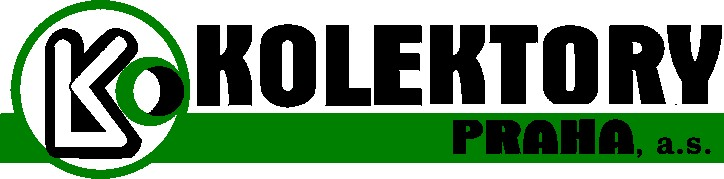 